matemática – sistema monetário - 1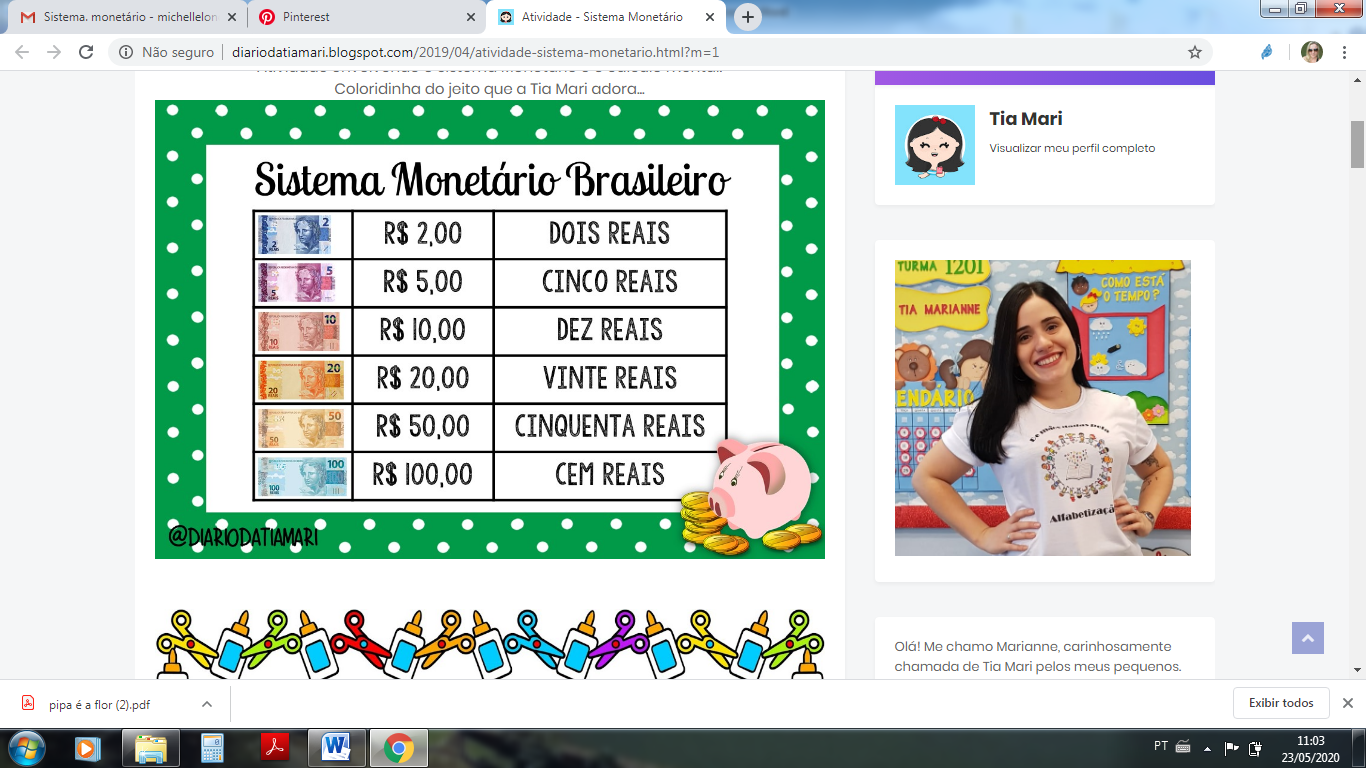 Vamos calcular e registrar o valor em dinheiro que cada criança possui?CAMILA	VALOR:_______________	                          FELIPE	VALOR: _______________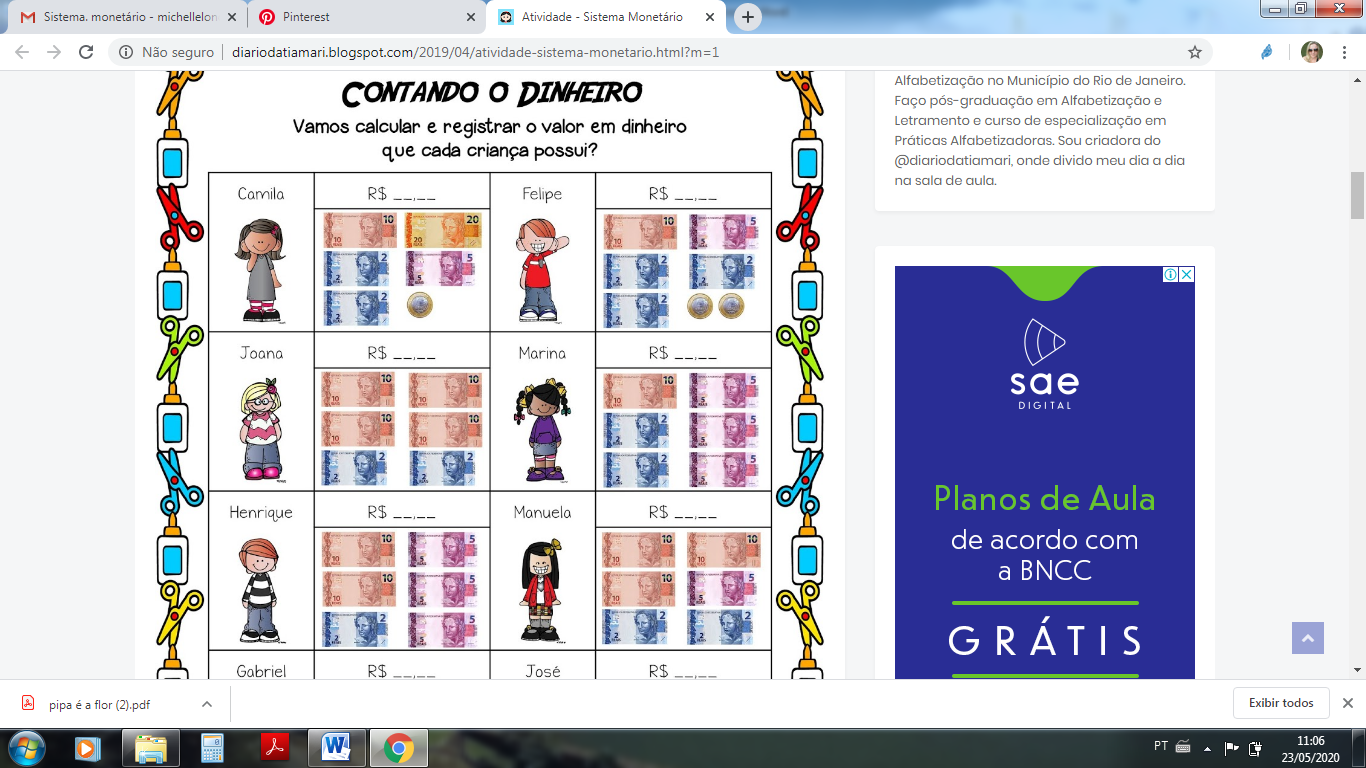 JOANA	VALOR: ____________	MARINA	VALOR: ______________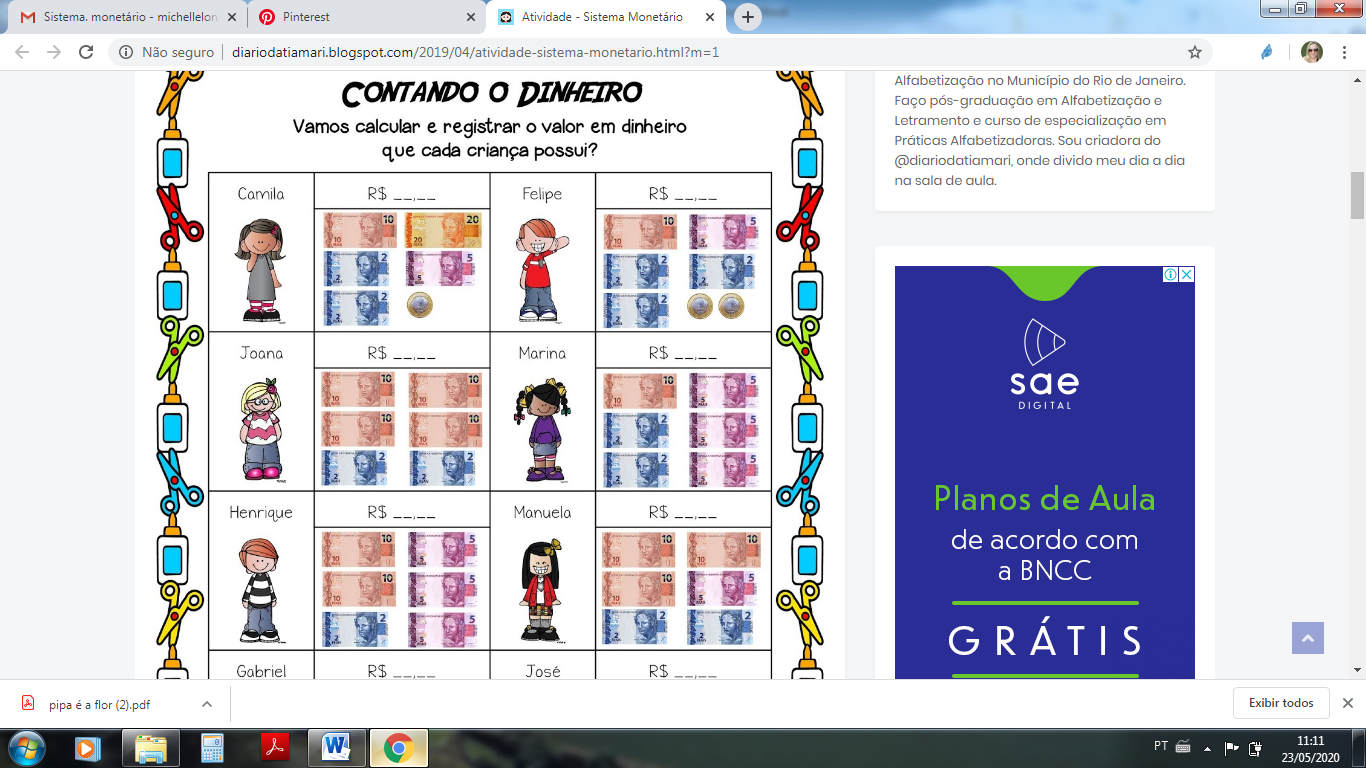         HENRIQUE	VALOR: _________	                       MANUELA	VALOR:___________      GUSTAVO	VALOR: ____________	TIAGO	VALOR:___________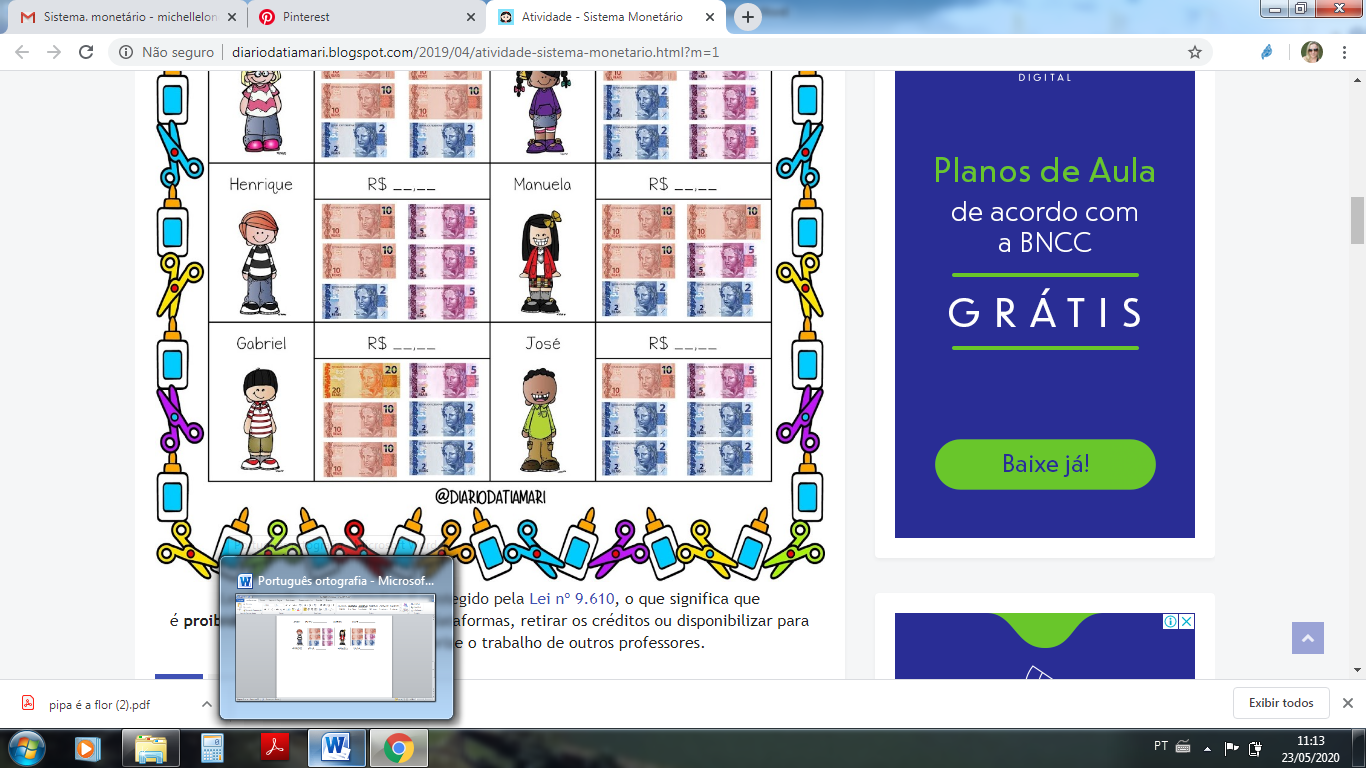 